דיני ההדסמשנה זו עוסקת בשאלה איזה הדס כשר עבור מצוות ארבעת המינים. המשנה מבארת מקרה בו להדס יש ענבים (פרות הצומחים על ענפי ההדס), והדרך להכשירו למרות מגבלה זו.משך הוראה מומלץ: שיעור אחדנוסח המשנההֲדַס הַגָּזוּל, וְהַיָּבֵשׁ – פָּסוּל.
שֶׁל אֲשֵׁרָה, וְשֶׁל עִיר הַנִּדַּחַת – פָּסוּל.
נִקְטַם רֹאשׁוֹ, נִפְרְצוּ עָלָיו,
אוֹ שֶׁהָיוּ עֲנָבָיו מְרֻבּוֹת מֵעָלָיו – פָּסוּל.
וְאִם מִעֲטָן – כָּשֵׁר.
וְאֵין מְמַעֲטִין בְּיוֹם טוֹב.מבנהכמו במשנה הקודמת, גם במשנה זו נבקש מהתלמידים לבנות תרשים למבנה המשנה, וגם פה נתחיל מהדינים ורק אחר-כך נאתר את המקרים. יש לשים לב שהחלק האחרון של המשנה עוסק בהדס עם ענבים. בחלק זה יש פיצול בין מקרה בו הענבים מרובים מהעלים למקרה בו ממעטים את העלים, ולכך שאין למעט את העלים ביום טוב עצמו (משימה 1).!!!לצרף את תרשים המשנה!!!תוכןמשנה זו זהה בתחילתה למשנה הקודמת, אולם יש בה שני שינויים:אין בה את דין "ציני הר הברזל" המיוחדים ללולב, ויש בה דיון לגבי הענבים הנמצאים על ענפי ההדס (משימה 4).אוֹ שֶׁהָיוּ עֲנָבָיו מְרֻבּוֹת מֵעָלָיו – פָּסוּלהמשנה עוסקת בין השאר בהדס שיש לו פירות רבים. פירות ההדס מכונים "ענבים". אם הפירות מרובים יותר מהעלים – ההדס פסול. הגמרא מסבירה שמדובר לא רק במקרה בו הענבים מרובים מהעלים, אלא שגם צבעם כהה יותר ואינו ירוק כצבע העלים, ולכן ההדס פסול כי אינו מהודר. ניתן להכשיר את ההדס על ידי תלישת חלק מהפירות, כך שהפירות יהיו רק מיעוט לעומת העלים (משימה 5).וְאֵין מְמַעֲטִין בְּיוֹם טוֹבכמו שאסור להכשיר ולתקן כלי לשימוש בחג, כך אסור להכשיר את ההדס לשימוש בחג עצמו (משימה 8), לכן את פעולת המיעוט חשוב לבצע לפני החג (משימה 7), כיוון שבחג אסור להכשיר את ההדס. מיומנותבמשנה זו נלמדות כמה מיומנויות:זיהוי כל המקרים והדינים המופיעים במשנה (משימה 1)בהתחלה התלמידים יזהו את הדינים (פסול, כשר ואין ממעטין ביום טוב). לאחר זיהוי הדינים יהיה קל יותר לזהות ולהבין ששאר חלקי המשנה הם המקרים.הבנת מבנה המשנה באמצעות תרשים (משימה 1)גם הפעם נבקש מהתלמידים למלא את החלקים החסרים בתרשים המשנה. התרשים יוצר הבנה ברורה יותר של מבנה המשנה, בעיקר בחלק האחרון בו יש פיצול בדיני ענבי ההדס.שאילת שאלות על מילים או על מושגים שאינם מוכרים (בפתיחה ליחידה)כחלק מתהליך הלימוד של שאילת שאלות, התלמידים מתבקשים בתחילת היחידה לשאול שאלות על מילים או על מושגים שאינם מכירים: גזול, אשרה, עיר הנידחת, נפרצו עליו, ענביו, ממעטין וכו'.עמידה על ההבדלים בין המשנה שלנו למשנה הקודמת (משימה 4)המשנה שלנו עוסקת בדיני ההדס, אולם מילה זו מופיעה רק בתחילת המשנה (ככותרת). מטרת המשימה היא להקל על הבנת המשנה ולחדד את הנושא המרכזי בה.משמעותבמשנה אנו לומדים את חשיבות ההכנה לקראת כל חג ושבת. על כל יהודי להתכונן לחגים ולשבתות ולזכור שחלק מהפעולות יכולות להיעשות רק לפני כניסת ימים אלו ולא לאחר הדלקת נרות השבת / החג (משימה 9).מטרות1. הישג תורה שבעל-פה: התלמיד ידע מה הטעם לפסילתו של כל הדס, וכיצד ומתי אפשר להכשיר הדס עם ענבים.2. הישג מבנה: התלמיד יארגן את המשנה לפי רכיבי הכאמד"ט וידע שהמילה "ואם" מקשרת בין מקרים.3. הישג לשון חכמים: התלמיד יכיר את המושגים 'ענביו' ו'מיעטן'.4. הישג הבנה ופרשנות: התלמיד ידע להסביר את כל סוגי ההדסים המוזכרים במשנה, וכן מתי אפשר להכשיר הדס שגדלו עליו ענבים, מתי לא, ומדוע.5. הישג תורת חיים: התלמיד יכיר בחשיבות הכנת הדברים לפני חג או שבת.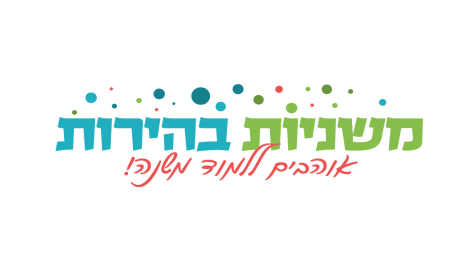 